Информация о сотрудниках пришкольного лагеря с дневным пребываниемфилиала МБОУ «СОШ села Сарлы»Директор школы                       М.Д.Ахматов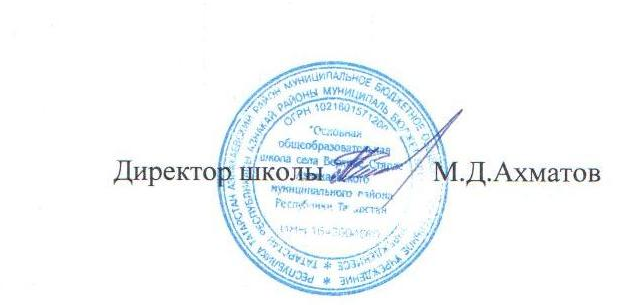 Название пришкольного лагеряНаличие образовательной программыНачальник пришкольного лагеря(ФИО полностью, № телефона сотового и рабочего)Сотрудники пришкольного лагеря(указать количество)Сотрудники пришкольного лагеря(указать количество)Сотрудники пришкольного лагеря(указать количество)Название пришкольного лагеряНаличие образовательной программыНачальник пришкольного лагеря(ФИО полностью, № телефона сотового и рабочего)воспитателимед/работникПовар,мопЗвездаИмеется образовательная программа Гатиятова Алсу Зуфаровна8987048803,88559236522Гимаева Ильмира ТимербаевнаФельдшер ФАП с.Сарлы Шайдуллина Гульназ ЛифкатовнаЗвездаИмеется образовательная программа Гатиятова Алсу Зуфаровна8987048803,88559236522Миннегалиева Миляуша РифовнаСултанова Ильмира АскаровнаЗвездаИмеется образовательная программа Гатиятова Алсу Зуфаровна8987048803,88559236522Хасаншина Асия ВагизовнаСултанова Ильмира АскаровнаЗвездаИмеется образовательная программа Гатиятова Алсу Зуфаровна8987048803,88559236522Сайфутдинова Гульнара СагитзяновнаСултанова Ильмира АскаровнаЗвездаИмеется образовательная программа Гатиятова Алсу Зуфаровна8987048803,88559236522Хабибуллина Гузель МиннесагировнаСултанова Ильмира АскаровнаЗвездаИмеется образовательная программа Гатиятова Алсу Зуфаровна8987048803,88559236522Ахметова Гульнур ДиммухаметовнаСултанова Ильмира Аскаровна